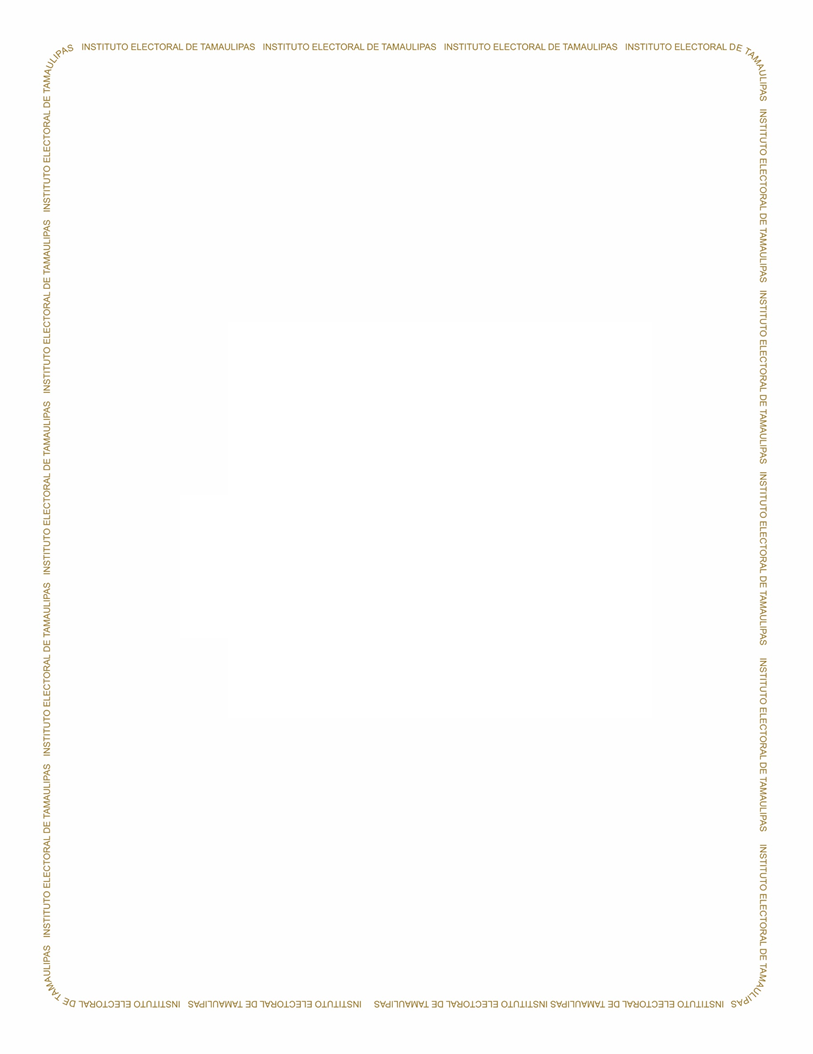 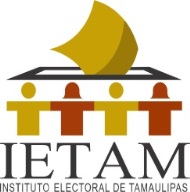                                 Anexo 1Acta de Instalación del Consejo Electoral EscolarSiendo las _____ horas del día __ de ____________, del año _____, en el municipio de _____ _____________, Tamaulipas, México, se reunieron en las instalaciones de la Escuela Primaria _____________________________________________________________  cuyo domicilio es _______________________________________ las y los integrantes del Consejo Electoral Escolar, ____________________________ en su calidad de Presidente (a), el (la) C. _________________ en su calidad de Secretario(a), y las y los CC. Consejeros(as): ________________________, _____________ _____________________Con el propósito de desahogar el siguiente: ORDEN DEL DÍALista de Presentes.Declaración del Quórum Legal.Instalación formal del Consejo Electoral Escolar.Declaratoria de inicio del Proceso Electoral.Aprobación de la Convocatoria a Elecciones. Designación de Funcionarios(as) de Mesa Directiva de Casilla. Asuntos generales Clausura.Acto continuo, el Presidente(a) del Consejo Electoral Escolar solicita al Secretario(a) pasar lista, haciendo constar que todas y todos se encuentran presentes para la sesión. En uso de la palabra, el Presidente(a) del Consejo Electoral Escolar DECLARA FORMALMENTE INSTALADO EL CONSEJO ELECTORAL ESCOLAR, y pone a consideración de las y los presentes el inicio del Proceso Electoral Escolar. En tal sentido, la Jornada Cívica Infantil tendrá verificativo en estas instalaciones el día ____ del año ______ en donde alumnas y alumnos de la Escuela  elegirán a su ‹‹_____________›› para el periodo de __________ a __________; por lo tanto, se da inicio al Proceso Electoral Escolar, el cual, invariablemente, deberá regirse bajo los principios de certeza, legalidad, independencia, imparcialidad, objetividad y máxima publicidad.Como siguiente punto del orden del día, se dio a conocer la convocatoria a elecciones, poniéndose a disposición de las y los presentes, misma que será publicada en los lugares estratégicos designados, dando amplia difusión, con el fin de invitar a toda la comunidad estudiantil a participar en la elección.Continuando con el orden del día, se realiza la designación de las y los funcionarios de las Mesas Directivas de Casilla.A continuación se aborda el punto de asuntos generales (se concede el uso dela palabra de quienes así quisieran hacerlo y se desahogan los asuntos a tratar). Se clausura la sesión, firmando el acta al margen y al calce los que en ella intervinieron y quisieron hacerlo para debida constancia formal, siendo las ____ horas del día _____, de _________________., del año _____ en el lugar que se actúaPresidente(a) _________________________________________________________________Secretario(a) _________________________________________________________________ Consejero(a) _________________________________________________________________Consejero(a) _________________________________________________________________